VESSEL BROKERAGE LISTING AGREEMENT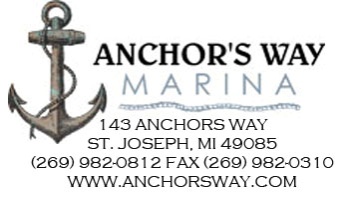  On this date ___________________ , ______________________________________ (indicate which capacity: sole owner, joint owners, or corporate owner), hereafter referred to as the OWNER, authorizes ___________________________________________________ ____ , hereafter referred to as the BROKER, to sell the  _____________________________________________ named “______________________,” hereafter referred to as the VESSEL.  A. The VESSEL shall be listed for a total asking price of _________________________________________________________________________________________  (_____________ ____________________ ) and shall not be advertised at any other price unless the OWNER  notifies the BROKER of a price change.  B. The OWNER hereby grants the EXCLUSIVE RIGHT OF SALE to the BROKER referred to above, and agrees not to list the VESSEL with any other party. The OWNER further agrees: And warrants having good title and the lawful right to convey such title to the VESSEL. To furnish the BROKER with specifications, an inventory of the equipment to be included in the sale, a copy of the VESSEL’S registration and/or Document, and photographs of the VESSEL (if available). To notify all prospective purchasers or brokers who contact the OWNER directly that negotiations must be conducted through the BROKER. To supply the BROKER with the names of all prospective purchasers who contacted the OWNER directly. To pay the BROKER a commission equal to _____________ percent (________%)of the selling price or a flat rate fee of $_____________  if the VESSEL is in any manner sold, donated, traded, leased or chartered (for more than one month) during  the term of this agreement, including any such transfer by OWNER. The commission shall be based upon the contract price accepted by the OWNER prior to any adjustments made to compensate a buyer for defects or discrepancies revealed subsequent to the OWNER’S acceptance of an offer. To pay the same commission specified above if within one year of this agreement’s termination the VESSEL is sold, donated, traded, leased, or chartered (for more than one month) directly by the OWNER to any person or organization introduced to the VESSEL by the BROKER during the term of this agreement. If the OWNER enters into such an agreement for the sale, donation, trade, lease or charter of the VESSEL within one year of the termination of this agreement, the OWNER shall supply the name of the acquiring party to the BROKER. If the BROKER does not within fourteen days of receiving such notice claim his commission because the acquiring party was introduced to the VESSEL as a result of his efforts, the BROKER’s right to a commission shall cease. OWNER agrees that BROKER’s responsibility hereunder, in the event of a conflict of interest between BROKER, OWNER, and prospective buyer, is to undertake such acts and provide such information that will allow OWNER and prospective buyer to best utilize their independent judgment in reaching an agreement to enter into a VESSEL purchase and sale agreement. OWNER agrees to keep the VESSEL insured through the sale.  C. The BROKER agrees: To seek prospective purchasers for the VESSEL through direct promotion of the VESSEL. To prepare information describing the VESSEL and to distribute this information through its multiple listing systems to selected VESSEL brokerage companies, hereafter referred to as “corresponding brokers.” To keep corresponding brokers informed as to the price, location and availability of the VESSEL. To pay any corresponding broker who sells the VESSEL, a percentage of the commission received from the OWNER. To promptly transmit all offers to the OWNER.  2 of 2 To waive any claim to a commission due under Section B. 6, above, of this agreement should the OWNER become obligated to pay a commission to another broker with whom the VESSEL is listed subsequent to legitimate cancellation of this agreement. In such circumstances, the BROKER shall rely on the new listing broker’s listing agreement for participation in whatever commission is earned.  D. Responsibility for the care, custody and control of the VESSEL remains entirely with the OWNER. Although the BROKER may recommend storage, maintenance, and other providers of service, the final decision to employ such services remains with the OWNER. The BROKER shall not be held responsible for any damages suffered by the OWNER as a result of employing such services.  E. This agreement shall remain in effect for a minimum of six months and MAY ONLY BE CANCELLED WITH SIXTY DAYS ADVANCE WRITTEN NOTICE. This agreement is binding on the OWNER’s heirs, executors, successors, administrators and assigns.  F. Any dispute, controversy or claim relating to this agreement, including but not limited to the interpretation thereof, or its breach or existence, which cannot be resolved amicably by the BROKER and OWNER shall be referred to arbitration which shall be the sole and exclusive forum for resolution and settlement of any dispute, controversy or claim between the parties. The arbitration shall be conducted in accordance with the Rules of the American Arbitration Association and shall be held in the city and state of the BROKER’s office. Any award of the arbitral authority shall be final and binding upon the BROKER and OWNER with respect to all disputes, claims or controversies encompassed therein, and the BROKER and OWNER shall comply with the said award without delay. The arbitral authority shall in its award, fix and apportion the costs of arbitration. The award of the arbitral authority may be enforced by any court having jurisdiction over the party against which the award has been rendered or where the assets of the party against which the award has been rendered can be located. The BROKER and OWNER agree that the issuance of an award by the arbitral authority shall be a condition precedent to the right of either party to institute any legal action or proceeding in any court on a matter relating to this agreement. The BROKER and OWNER further understand and agree that arbitration shall be the sole and exclusive forum for resolving any dispute, controversy or claim relating to this agreement and that neither party shall resort to any court except to compel arbitration, refer questions of law, or to confirm, vacate or modify any such award.  IN WITNESS WHEREOF, both parties have hereto placed their signatures on this agreement. HULL IDENTIFICATION NUMBER (HIN): ____________________________________________________________DOCUMENTATION NUMBER: (Please attach a copy of the certificate of documentation) _____________________  STATE REGISTRATION NUMBER (Please attach a copy of the state registration certificate): ___________________ Upon closing the sale of this vessel, are there any liens that must be satisfied? ____________________________ VESSEL location/Access Instructions: 